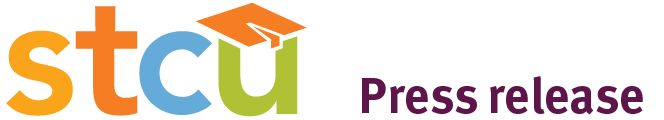 Media contactDan HansenTEL (509) 344-2208CELL (509) 590-8666							    danh@stcu.org August 30, 2021STCU Argonne Branch opens Sept. 1Credit union expands branch network to busy Spokane Valley corridorSTCU will open its third Spokane Valley location on Sept. 1, with the opening of its newest branch at Interstate 90’s Argonne exit. The 3,157-square-foot Argonne Branch, 9209 E. Mission, is at the northeast corner of Mullan Road and Mission Avenue, adjacent to STCU’s existing Argonne Home Loan Center. It includes five drive-through lanes for teller and ATM access.Yost Gallagher Construction was the general contractor on the building that was designed by Bernardo/Wills Architects PC of Spokane. The credit union commissioned Spokane Valley artist Melissa Cole to create a colorful 22-foot mural of the Spokane River on an interior wall.STCU purchased the 2.5-acre Argonne site in 2012. Demand for a full-service branch site has steadily increased since the credit union opened the Argonne Home Loan Center on a small portion of the land in 2018. STCU membership has grown by nearly 50,000 since that opening. “Spokane Valley continues to grow, along with traffic at our Spokane Valley and South Valley branch locations,” said STCU President and CEO Ezra Eckhardt. “While use of online banking and our mobile app has sharply increased during the pandemic, our members of all ages continue to value in-person service from an STCU representative.”Assistant Branch Manager Susan Leinan will move from STCU’s North Spokane Branch to lead the team, which will include three Member Relationship Officers and one Teller.About STCUFounded by educators in 1934, STCU has more than 230,000 members, and $4.5 billion in assets. Argonne Branch will be STCU’s 30th member-serving location. That will grow to 35 locations on October 1 when STCU merges with Coulee Dam Federal Credit Union.